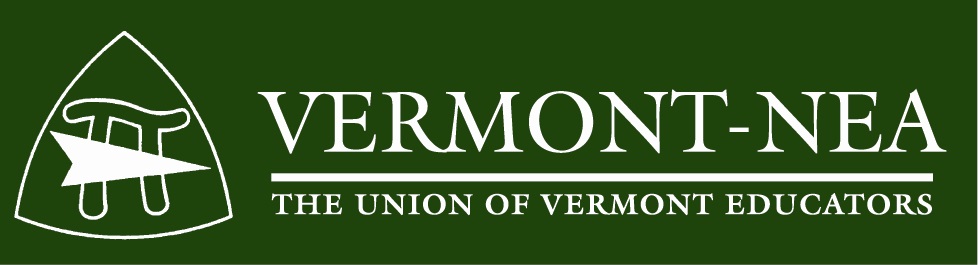 The following are valuable site for new and experienced teachers. Success at the CoreTeacher Development- 24 strategies can help teachers strengthen classroom instruction, spark student interest, and improve student outcomesContent Strategies- (6 )Instruction Strategies (7 )Assessment Strategies (5 )Support Structures (3)edWeb.net	New Teacher Help: An Online Community for New TeachersWebinars- Receive CE certificate for attending/viewing  Instructional Strategies for New Teachers, Part One- archived  Dealing with Disillusionment-archivedApril 11th – Instructional Strategies for New Teachers (Part Two)IRIS Center  Great Teaching Modules for all Grade levels and many different topics Using Effective Instruction (brief)Behavior and Classroom Management moduleWorks4Me	Practical Tips Classroom ManagementTeaching StrategiesLesson PlansSchool LifeAdvice & SupportNEA AcademyClassroom ManagementVideo TapingEffective Instructional Strategies (8wks)Successful Parent Conferences (10 hours- $45 members, $50 non-members)  Just Ask Publications	Register for JUST ASK newslettersNewslettersMessages for Mentors- video clipTeaching ChannelVideo showcase-online and on television-of inspired and effective teaching practices. 54 entries for new teachersNew Teacher Center	Article- From Disillusionment to Rejuvenation: An inspiring story from a first-year teacherMyth of the Super Teacher- Teacher Leaders NetworkvideoInstitute of Education Sciences Report, “Reducing Behavior Problems in the Elementary School Classroom:Webinar transcript found at http://ies.ed.gov/ncee/wwc/multimedia/behavior/assets/pdf/transcriptbehaviorwebinar_030310.pdf